Publicado en Madrid el 26/11/2020 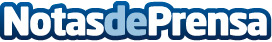 3 de cada 4 empleados se declaran comprometidos con las empresas en las que trabajan e identifican el propósito de la empresaEnrique Sánchez, Presidente de Adecco España y Regional Head para el Sur de Europa, ha hecho estas declaraciones en el I Congreso Internacional Digital de Directivos organizado por la Asociación para la Dirección de Personas (APD)Datos de contacto:Adecco+34914325630Nota de prensa publicada en: https://www.notasdeprensa.es/3-de-cada-4-empleados-se-declaran Categorias: Nacional Marketing Sociedad Recursos humanos http://www.notasdeprensa.es